                          Guía de trabajo autónomo                       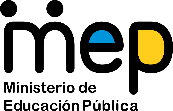 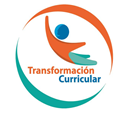 El trabajo autónomo es la capacidad de realizar tareas por nosotros mismos, sin necesidad de que nuestros/as docentes estén presentes.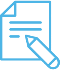 Me preparo para hacer la guía Pautas que debo verificar antes de iniciar mi trabajo.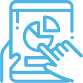 Voy a recordar lo aprendido en clase. 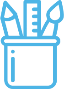  Pongo en práctica lo aprendido en claseCentro Educativo:   EDUCACIÓN ABIERTA Y I NIVEL PLAN DE ESTUDIOSEducador/a: Nivel: I CicloAsignatura: CienciasMateriales o recursos que voy a necesitar Tijeras, goma (puede ser hecha de almidón), lápiz, lápices de color, periódicos, revistas, papel periódico, cartón o cartulina.Otros apoyos como afiches, imágenes enviadas al WhatsApp o Facebook.Condiciones que debe tener el lugar donde voy a trabajar Espacio iluminado con ventilación, una mesa o lugar apto donde sentarse para realizar el trabajo.Lavarse de manos con agua y jabón.Tiempo en que se espera que realice la guía Esta guía está diseñada para una duración de 3 lecciones (1hora y 45 minutos).Indicaciones Lea en silencio las indicaciones propuestas para realizar los ejercicios.Actividad Preguntas para reflexionar y responder Ubique los materiales sobre el espacio en que va a trabajar (mesa). En periódicos, revistas u otros recorte información sobre actitudes y prácticas responsables para fortalecer la seguridad personal en la lucha contra la enfermedad del COVID-19.A partir de la información que usted recortó en los periódicos o revistas, identifique las buenas prácticas que se deben seguir para evitar el contagio con el coronavirus.¿Cómo puedo colaborar con mi vecindario para evitar el contagio del virus?¿Qué acciones puedo realizar dentro de mi hogar para    mantener un ambiente sano, en armonía y paz? Indicaciones Actividad 1 (ver modelo de anexo 1).Tomando en cuenta los que ha visto y escuchado en los medios de comunicación nacional (radio, televisión, periódicos, redes sociales y WhatsApp) elabore un cartel con 10 medidas de prevención contra el Coronavirus.Debe utilizar los materiales propuestos (ver punto 1).Puede solicitar apoyo a los miembros de la familia.Actividad 2.Una vez elaborado el cartel péguelo en un lugar visible de la casa para que todos los miembros estén pendientes de las normas. Desarrolle un conversatorio con los miembros de la casa sobre la importancia de acatar las recomendaciones dadas por el Ministerio de Salud y otras autoridades.Autorregulación: Lea las indicaciones de la actividad por realizar.Trabaje con aseo y orden.Utilice el espacio total del papel o cartulina para hacer el mural.Puede elaborar dibujos.Revise que el cartel tenga la información requerida y que haya utilizado el espacio de manera uniforme.Reflexión¿Qué sabía antes y después de estudiar este tema?¿Qué tuvo dificultades para realizar el cartel?¿Cómo puedo contribuir a la difusión de las normas básicas para evitar el contagio del COVID-19?¿Qué cantidad de información poseo ahora acerca de esta enfermedad y la forma en que la puedo evitar y proteger a mi familia y a mi comunidad?Con el trabajo autónomo voy a aprender a aprender Con el trabajo autónomo voy a aprender a aprender Reviso las acciones realizadas durante la construcción de mi autoaprendizaje.Marco una X encima de cada símbolo al responder las siguientes preguntas Reviso las acciones realizadas durante la construcción de mi autoaprendizaje.Marco una X encima de cada símbolo al responder las siguientes preguntas ¿Leí las indicaciones con detenimiento?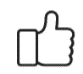 ¿Subrayé las palabras que no conocía?¿Busqué en el diccionario o consulté con un familiar el significado de las palabras que no conocía?¿Me devolví a leer las indicaciones cuando no comprendí qué hacer?Con el trabajo autónomo voy a aprender a aprenderCon el trabajo autónomo voy a aprender a aprenderValoro lo realizado al terminar por completo el trabajo.Marca una X encima de cada símbolo al responder las siguientes preguntasValoro lo realizado al terminar por completo el trabajo.Marca una X encima de cada símbolo al responder las siguientes preguntas¿Leí mi trabajo para saber si es comprensible lo escrito o realizado?¿Revisé mi trabajo para asegurarme si todo lo solicitado fue realizado?¿Me siento satisfecho con el trabajo que realicé?Explico ¿cuál fue la parte favorita del trabajo realizado?¿Qué puedo mejorar, la próxima vez que realice la guía de trabajo autónomo?Explico ¿cuál fue la parte favorita del trabajo realizado?¿Qué puedo mejorar, la próxima vez que realice la guía de trabajo autónomo?